Set 2 Sounds: 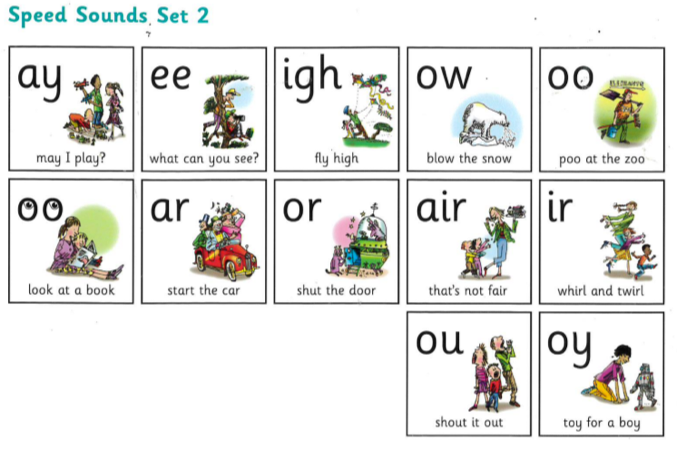 